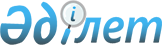 О внесении дополнения в постановление акимата от 29 июня 2018 года № 302 "Об определении территорий для старательства по Костанайской области"Постановление акимата Костанайской области от 27 июля 2021 года № 349. Зарегистрировано в Министерстве юстиции Республики Казахстан 3 августа 2021 года № 23818
      Акимат Костанайской области ПОСТАНОВЛЯЕТ:
      1. Внести в постановление акимата Костанайской области "Об определении территорий для старательства по Костанайской области" от 29 июня 2018 года № 302 (зарегистрировано в Реестре государственной регистрации нормативных правовых актов под № 7975) следующее дополнение:
      приложение к указанному постановлению дополнить строкой, порядковый номер восемь, следующего содержания:
      "
      ".
      2. Государственному учреждению "Управление природных ресурсов и регулирования природопользования акимата Костанайской области" в установленном законодательством Республики Казахстан порядке обеспечить:
      1) государственную регистрацию настоящего постановления в Министерстве юстиции Республики Казахстан;
      2) размещение настоящего постановления на интернет-ресурсе акимата Костанайской области после его официального опубликования.
      3. Контроль за исполнением настоящего постановления возложить на курирующего заместителя акима Костанайской области.
      4. Настоящее постановление вводится в действие по истечении десяти календарных дней после дня его первого официального опубликования.
      Согласовано
      "Департамент экологии
      по Костанайской области
      Комитета экологического
      регулирования и контроля
      Министерства экологии,
      геологии и природных ресурсов
      Республики Казахстан"
      Согласовано
      "Северо-Казахстанский
      межрегиональный департамент
      геологии Комитета геологии
      Министерства экологии, геологии
      и природных ресурсов
      Республики Казахстан
      "Севказнедра"
					© 2012. РГП на ПХВ «Институт законодательства и правовой информации Республики Казахстан» Министерства юстиции Республики Казахстан
				
8
Участок 8
1
51º33'42,0"
61º4'20,48"
5
Житикаринский район
8
Участок 8
2
51º33'42,0"
61º4'16,0"
5
Житикаринский район
8
Участок 8
3
51º33'58,0"
61º4'22,0"
5
Житикаринский район
8
Участок 8
4
51º33'58,0"
61º4'26,65"
5
Житикаринский район
      Аким Костанайской области 

А. Мухамбетов
